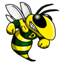 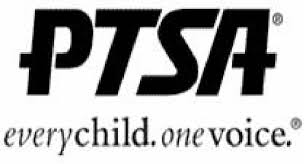 Attention: Damascus Community BusinessesDon’t miss out on this great opportunity to reach the hundreds of families who will use the:Damascus High School PTSAStudent Directory 2017-2018Cost:  	$40.00 for 1/4 page		$60.00 for 1/2 page		$100.00 for full page		$200.00 full page inside cover or back coverBusiness Name:___________________________________Ad Size:            ___________________________________Contact Name:  ___________________________________E-mail Address: __________________________________Please return this form to: Damascus High School PTSA,  25921 Ridge Road, Damascus, MD 20872 c/o PTSA Directory no later than August 25, 2017.Checks should be made payable to: Damascus High School PTSAPreferred format is .jpg or.gif sent to liz.elliott@verizon.net.Last year’s ad copy is ok to use this year – just let us know.Please contact Liz Elliott at liz.elliott@verizon.net or (301) 651-9072Thank you in advance for your support!